                                                                                        УТВЕРЖДАЮДиректор МБУ СШОР № 1 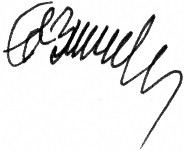 Е.Е. ЗыковПЛАНмероприятий по противодействию коррупциив муниципальном бюджетном учреждении «Спортивная школа олимпийского резерва № 1» города Кирова на 2018 год№Наименование разделов и мероприятийНаименование разделов и мероприятийОтветственные
за подготовкуОтветственные
за подготовкуСроки
выполненияОтметка об исполнении1. Организационные мероприятия1. Организационные мероприятия1. Организационные мероприятия1. Организационные мероприятия1. Организационные мероприятия1. Организационные мероприятия1. Организационные мероприятия1.1На информационных стендах во всех зданиях школы разместить копии Устава МБУ СШОР № 1.На информационных стендах во всех зданиях школы разместить копии Устава МБУ СШОР № 1.инструктор-методист инструктор-методист до 1 сентября1.2Издание приказов по школе:об организации работы по противодействию коррупции,об изменениях в составе комиссии по установлению стимулирующих выплатИздание приказов по школе:об организации работы по противодействию коррупции,об изменениях в составе комиссии по установлению стимулирующих выплатдиректордиректорсентябрь1.3Организовать проверки по жалобам родителей спортсменов на незаконные действия работников школы с целью выявления и устранения фактов проявления коррупцииОрганизовать проверки по жалобам родителей спортсменов на незаконные действия работников школы с целью выявления и устранения фактов проявления коррупцииБородавкин Н.А.Бородавкин Н.А.по факту поступления жалобы1.4Организовать прием, перевод и отчисление спортсменов в соответствии с Уставом школы Организовать прием, перевод и отчисление спортсменов в соответствии с Уставом школы зам.директора по СПзам.директора по СПв течение года1.5Ознакомить работников с Памяткой для руководителей и работников муниципальных учреждений по вопросам противодействия коррупции Ознакомить работников с Памяткой для руководителей и работников муниципальных учреждений по вопросам противодействия коррупции Кришталь Ю.Ю.Кришталь Ю.Ю.январь1.6Организовать беседы со спортсменами, посвященные Международному дню антикоррупцииОрганизовать беседы со спортсменами, посвященные Международному дню антикоррупциитренерытренеры9 декабря1.7Представлять информацию о реализации настоящего плана Управлению по делам молодежи, физической культуре и спорту администрации города КироваПредставлять информацию о реализации настоящего плана Управлению по делам молодежи, физической культуре и спорту администрации города КироваАтепалихина Л.А.Атепалихина Л.А.1 раз в квартал1.8Оказывать содействие средствам массовой информации в широком освещении мер, принимаемых по противодействию коррупции Оказывать содействие средствам массовой информации в широком освещении мер, принимаемых по противодействию коррупции зам.директора по СПзам.директора по СПпо необходим.1.9Рассматривать заявления и обращения граждан на предмет наличия в них информации о фактах коррупции в сфере деятельности МБУ СШОР № 1Рассматривать заявления и обращения граждан на предмет наличия в них информации о фактах коррупции в сфере деятельности МБУ СШОР № 1Комиссия по противодействию коррупции в МБУ СШОР№1Комиссия по противодействию коррупции в МБУ СШОР№1по мере поступления заявлений и обращений2. Совершенствование кадровой политики2. Совершенствование кадровой политики2. Совершенствование кадровой политики2. Совершенствование кадровой политики2. Совершенствование кадровой политики2. Совершенствование кадровой политики2. Совершенствование кадровой политики2.1Информировать работников школы о мерах возможной гражданско-правовой ответственности за правонарушения коррупционного характера Информировать работников школы о мерах возможной гражданско-правовой ответственности за правонарушения коррупционного характера зам.директора зам.директора на совещаниях2.2Организовать работу по соблюдению требований Кодекса профессиональной этики работников МБУ СШОР № 1 Организовать работу по соблюдению требований Кодекса профессиональной этики работников МБУ СШОР № 1 зам.директоразам.директорапо необходим.2.3Установить персональную ответственность работников МБУ СШОР № 1 за соблюдением антикоррупционного законодательства Установить персональную ответственность работников МБУ СШОР № 1 за соблюдением антикоррупционного законодательства директордиректорпостоянно2.4Определить ответственность должностных лиц, привлекаемых к подготовке и проведению соревнований, за неисполнение, ненадлежащее выполнение обязанностей и злоупотребление служебным положением Определить ответственность должностных лиц, привлекаемых к подготовке и проведению соревнований, за неисполнение, ненадлежащее выполнение обязанностей и злоупотребление служебным положением зам.директоразам.директорасогласно плану спортивно-массовых мероприятий2.5Сообщать в отдел кадров городской администрации о приеме на работу государственного или муниципального служащего Сообщать в отдел кадров городской администрации о приеме на работу государственного или муниципального служащего директордиректорпостоянно3. Информационно-просветительские мероприятия3. Информационно-просветительские мероприятия3. Информационно-просветительские мероприятия3. Информационно-просветительские мероприятия3. Информационно-просветительские мероприятия3. Информационно-просветительские мероприятия3. Информационно-просветительские мероприятия3.1.3.1.Организовать антикоррупционное образование на тренерских советах, совещаниях, общих собраниях, родительских собраниях Организовать антикоррупционное образование на тренерских советах, совещаниях, общих собраниях, родительских собраниях администрация3.23.2Ознакомить работников с локальными нормативными правовыми актами школы в новой редакцииПоложение о конфликте интересов работников школы,Кодекс профессиональной этики тренераОзнакомить работников с локальными нормативными правовыми актами школы в новой редакцииПоложение о конфликте интересов работников школы,Кодекс профессиональной этики тренераадминистрациясентябрь3.33.3Рассматривать вопросы профессиональной этики тренеров школы на заседаниях тренерских советовРассматривать вопросы профессиональной этики тренеров школы на заседаниях тренерских советовдиректорпо плану работы3.43.4Проводить разъяснительную работу с работниками школы по соблюдению ограничений, запретов, установленных Уголовным кодексом Российской Федерации в части преступлений коррупционного характераПроводить разъяснительную работу с работниками школы по соблюдению ограничений, запретов, установленных Уголовным кодексом Российской Федерации в части преступлений коррупционного характераадминистрацияпостоянно3.53.5Обеспечить права населения на доступ к информации о деятельности школы Обеспечить права населения на доступ к информации о деятельности школы зам.директорапостоянно3.63.6Доводить информацию о выявленных случаях коррупции до правоохранительных органовДоводить информацию о выявленных случаях коррупции до правоохранительных органовзам.директорапо факту коррупции3.73.7Разместить на школьном сайте документы:Положение о конфликте интересов работников школы,Положение о комиссии по противодействию коррупции в школеРазместить на школьном сайте документы:Положение о конфликте интересов работников школы,Положение о комиссии по противодействию коррупции в школезам.директорасентябрь4. Мероприятия в финансово-экономической сфере4. Мероприятия в финансово-экономической сфере4. Мероприятия в финансово-экономической сфере4. Мероприятия в финансово-экономической сфере4. Мероприятия в финансово-экономической сфере4. Мероприятия в финансово-экономической сфере4. Мероприятия в финансово-экономической сфере4.14.1Проводить мероприятия, обеспечивающие целевое и эффективное использование бюджетных средствПроводить мероприятия, обеспечивающие целевое и эффективное использование бюджетных средствглавный бухгалтер постоянно4.24.2Осуществлять контроль за адекватностью материальных стимулов при установлении стимулирующих выплат и премирования работниковОсуществлять контроль за адекватностью материальных стимулов при установлении стимулирующих выплат и премирования работниковзам.директора ежемесячно4.34.3Осуществлять контроль за соблюдением норм гражданского и налогового законодательства Осуществлять контроль за соблюдением норм гражданского и налогового законодательства главный бухгалтер постоянно4.44.4Осуществлять проверки сохранности и неэффективного использования имущества школыОсуществлять проверки сохранности и неэффективного использования имущества школыглавный бухгалтер 1 раз в год4.54.5Составлять план финансово-хозяйственной деятельности школы и целевое использование: средств субсидий на основании муниципального задания, средств субсидий на иные цели на основании соглашения,средств от оказания платных услуг и иной, приносящей доход деятельности, на основании плановых цифр.Составлять план финансово-хозяйственной деятельности школы и целевое использование: средств субсидий на основании муниципального задания, средств субсидий на иные цели на основании соглашения,средств от оказания платных услуг и иной, приносящей доход деятельности, на основании плановых цифр.главный бухгалтер 1 раз в год4.64.6Предоставлять сведения о заработной плате работников школы по запросу учредителяПредоставлять сведения о заработной плате работников школы по запросу учредителяведущий бухгалтер по требованию4.7.4.7.Подать декларацию о доходах и расходах за 2018 год в отдел кадров администрации городаПодать декларацию о доходах и расходах за 2018 год в отдел кадров администрации городадиректордо 1 апреля